Communiqué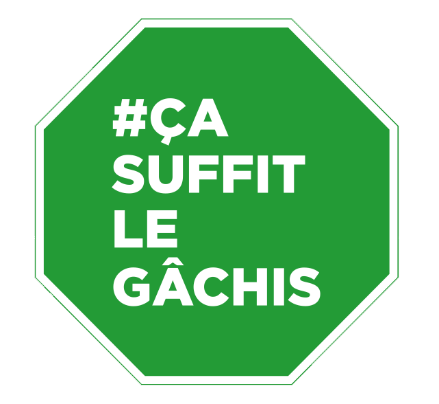 Conseils et astuces pour réduire le gaspillage alimentaireQu’est-ce que le gaspillage alimentaire ? Le fait de jeter à la poubelle des denrées alimentaires entamées ou non, qui auraient pu être consommées. Ce phénomène est présent tout au long de la chaine de production, de distribution et de consommation.Combien cela vous coûte ?Le gaspillage alimentaire dans la consommation des ménages en France représente : 20 kg de déchets par an et par personne dont 7 kg non consommés et encore emballés 100€ à 160€ par an et par personne jetés à la poubelleLe réduire en seulement 3 étapes, c’est possible !Achetez malin :Faire une liste de coursesVérifier ce qu’il reste dans mon réfrigérateur et dans mes placardsVérifier les dates de péremptionEssayer de planifier les repas de la semaineCuisinez astucieusement :Cuisiner des quantités adaptées au nombre de personne à tableUtiliser en priorité les produits entamésCuisiner en priorité les aliments qui approchent de leur date limite de consommationConservez les aliments : Ranger devant ou au-dessus les aliments qui doivent être consommés rapidementRanger les produits à la bonne place en fonction des zones de fraicheur dans mon réfrigérateur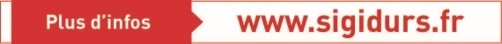 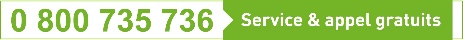 